   МИНИСТЕРСТВО ЗДРАВООХРАНЕНИЯ РЕСПУБЛИКИ ДАГЕСТАНГосударственное бюджетное профессиональное образовательное учреждение Республики Дагестан «Дагестанский базовый медицинский колледж им. Р.П. Аскерханова»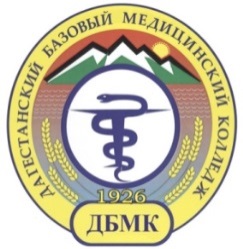                           Д0КЛАД                                                                         НА ТЕМУ:«Патриотическое воспитание молодежи»Автор - составитель: преподаватель Фаталиева З.З.Рассмотрен на заседании ЦМК Общеобразовательных дисциплин №2Протокол №   _____  от___  _________20    г.Председатель ЦМК ________  И.Г. Ибрагимов.                                                        МАХАЧКАЛА Патриотическое воспитание – это формы и методы педагогического воздействия, направленные на объект воспитания, на формирование у него определенных социально–нравственных качеств. Формирование этих качеств зависит от многих факторов: политических, социальных, экологических, юридических и педагогических. С помощью методов педагогического воздействия, опираясь на эти факторы, изучают состояние объекта и определяют механизмы, стимулы, возможности нравственного совершенствования. Поэтому формы и методы патриотического воспитания, его механизмы, стимулы и возможности всегда конкретны, реально проявляются в процессе воспитательного воздействия.   Ключевые слова: патриотизм, патриотическое воспитание, молодое поколение.          Если человек живёт в этом мире, сознавая в нём собственную роль и значимость, если верит в то, что его добрые дела не пройдут бесследно и принесут пользу Родине, людям – это, несомненно, даст результат в выполнении трудящимися своего долга перед страной, обществом.           Тема  патриотического  воспитания молодежи всегда актуальна в обществе. Ведь будущее страны зависит от того, какими ценностями будут руководствоваться в своей жизни последующие поколения. Гражданско-патриотическое воспитание через привитие любви и уважения к своему языку, истории, литературе, армии, территории и т.п. призвано помочь молодежи глубже понять экономические и культурные особенности своей страны, увидеть красоту и своеобразие ее природы и задуматься над тем, чтобы стать достойным и полезным ее гражданином.           Вопросы патриотического воспитания молодого поколения в духе любви к Родине и преданности Отечеству, законопослушных граждан государства всегда стояли в центре внимания ученых на протяжении всей истории развития человечества. Великие философы, педагоги уделяли этому вопросу значительное внимание с древнейших времен.Воспитание открывает перед человеком широкий круг знаний, знакомит его в определенной системе с окружающей жизнью. Оно обеспечивает образование в мозге человека огромного количества нервных связей и приводит к совершенствованию всей психической деятельности. В подростковом возрасте усиливается интерес учащихся к своей личности, а с ним и возможности самовоспитания. В юношеские годы интенсивно формируются собственные взгляды, стремления, идеалы. Они определяют поведение человека. Помочь школьникам правильно определить цели в жизни, направить их стремления, выработать принципы поведения соответствующие нормам морали, - важная задача воспитания.Каждый человек отличается большой любовью к своей Родине — государству трудящихся и выражают эту любовь в конкретных делах, направленных на укрепление ее славы и могущества. Настоящих патриотов нашей Родины отличает последовательный интернационализм, т. е. глубокое уважение к другим странам, нашим друзьям, также к трудящимся всего мира.Любовь к трудящимся, братская солидарность с ними предполагают ненависть к их эксплуататорам, душителям свободы и прогресса. Таким образом, патриотизм — это сплав чувства любви к Родине. Эти особенности патриотизма налагают свой отпечаток на весь процесс патриотического воспитания детей.            Формирование гражданина, патриота своей Родины начинается в детском возрасте с чувствалюбви к родным людям, родному краю, природе, традициям. На основе этих общих для всех чувств формируется и укрепляется высокое чувство любви к Родине.Поэтому развитие у подростков чувства любви к близким, к родному краю становится одним из важных направлений работы школы в деле патриотического воспитания. Формирование чувства привязанности к родным местам — один из компонентов патриотического воспитания. Опираясь на эти чувства, необходимо идти дальше. По мере овладения знаниями школа призвана воспитывать у детей чувство любви к нашему молодому демократическому государству.Важной задачей является воспитание у подростков любви к трудовому и боевому прошлому нашей Родины. Красочный, яркий рассказ о поступках героев труда, о ратных подвигахнаших людей во время войн вызывает сильные переживания и прилив благородных патриотических чувств. Переживание может возникнуть и как результат сопереживания жизни другого человека. На этих благородных традициях прошлого формируется стремление преумножить славу и могущество нашей республики.Школа направляет свои усилия на то, чтобы патриотические чувства подростков находили выражение в полезных делах на благо Родины, с этим тесно связана и другая задача — воспитание у детей готовности защищать свою молодую республику.Вся работа школы по патриотическому воспитанию подростков должна проводиться в единстве с воспитанием у детей чувства дружбы народов нашей страны, братской солидарности с народами других стран, всего мира.Высокое чувство любви к Родине может сложиться лишь в результате целой системы средств воспитания, включающей в себя пропаганду, пример, организацию поведения и деятельности учащихся.Огромное значение в воспитании патриотических чувств принадлежит учебному процессу. На  уроках учащиеся изучают прошлое и настоящее нашей Родины, знакомятся с лучшими представителями науки, культуры, героями борьбы и труда. Знание является важнейшей предпосылкой для возникновения патриотических чувств. Урок является источником получения знаний о Родине.На основе этих знаний формируется и закрепляется чувство любви к Родине. Иногда учащиеся младших классов не имеют достаточного представления о своей стране. Многие из них под словом Родина понимают только местность, в которой они живут. Такое представление является исходным для формирования другого, более глубокого представления о Родине как о государстве. В зависимости от характера материала учителя делают это различными путями.Уровень патриотического воспитания во многом зависит и от содержания материала школьных учебников. Его воздействие на детей может быть усилено за счет привлечения отрывков из мемуарной литературы, использования кинофильмов и диафильмов, картин.Важное значение в военно-патриотическом воспитании имеет подготовка молодежи к службе в Вооруженных Силах. Основными ее формами являются начальная военная подготовка, занятия техническими и военно-прикладными видами спорта. Юноши еще до призыва их в Вооруженные Силы заблаговременно приобретают военные знания и навыки, чтобы быстрее стать умелыми защитниками своей Родины.           Допризывная военная подготовка и система оборонно-массовой работы, военно-патриотического воспитания молодежи к службе в Вооруженных Силах дают положительные результаты. Юноши, призванные на действительную военную службу в армии успешнее осваивают сложную современную военную технику и вооружение, быстрее становятся в ряды героических Вооруженных Сил,  защищающих свой народ, свою молодую республику.Многие педагоги прошлого, раскрывая роль патриотизма в процессе личностного становления человека, указывали на их многостороннее формирующее влияние. К. Д. Ушинский считал, что патриотизм является важной задачей воспитания и могучим педагогическим средством: «Как нет человека без самолюбия, так нет человека без любви к Отечеству, и эта любовь даёт воспитанию верный ключ к сердцу человека и могущественную опору для борьбы с его дурными природными, личными, семейными и родовыми наклонностями».Истинный патриотизм включает в себя уважение к другим народам и странам, к их обычаям и традициям. Патриотизм и культура межнациональных отношений тесным образом связаны между собой, выступают в единстве и определяются в педагогике как нравственное качество, которое включает в себя потребность преданно служить своей родине, осознание и переживание её славы, проявление к ней любви и верности, стремление беречь её честь и достоинство, укреплять могущество и независимость.Содержание понятия «патриотизм» включает в себя: чувство привязанности к тем местам, где родился человек и вырос; уважительное отношение к языку своего народа; заботу об интересах Родины; осознание долга перед Родиной, отстаивание её чести и достоинства; проявление гражданских чувств; гордость за своё Отечество, за символы государства; ответственность за судьбу Родины и своего народа, их будущее; уважительное отношение к историческому прошлому Родины, своего народа; гуманизм, милосердие и общечеловеческие ценности.Истинный патриотизм предполагает формирование и длительное развитие целого комплексапозитивных качеств. Основой этого развития являются духовно – нравственные и социокультурные компоненты. Эффективное патриотическое воспитание юных поколений сегодня – это путь к духовному возрождению общества, восстановлению величия страны в сознании людей. С учетом современных исследований патриотическое воспитание может рассматриваться как процесс взаимодействия воспитателей и воспитанников, направленный на развитие патриотизма (патриотических чувств, убеждений и устойчивых норм патриотического поведения).Духовно-нравственное воспитание – содействие духовно-нравственному становлению ребёнка, подростка, молодого человека, формирование у него системы базовых гуманитарных ценностей, ориентированных на приоритет прав и обязанностей человека, межкультурный диалог, активное участие детей, подростков и молодежи в общественной жизни; готовности к свободному выбору пути своего развития и ответственности за него, есть своего рода патриотизм. У каждого ребенка должна быть развита совокупность его способностей, чтобы ребенок был творцом развитых форм общения. Отсюда – идея целостного подхода к воспитанию, достижение теории и практики, чтобы каждый ребенок стал Человеком, Гражданином, Личностью, Патриотом. Выделяя патриотическое воспитание в относительно самостоятельное направление воспитательной работы, необходимо отметить его органическую взаимосвязь с другими направлениями (духовным, нравственным, трудовым, эстетическим и др. воспитанием), что представляет собой гораздо более сложное соотношение, чем части  целого. Патриотическое воспитание, находясь в тесной взаимосвязи с другими направлениями воспитательной работы, пронизывает, интегрирует их, осуществляется в целостном педагогическом процессе. Результативность такого воспитания проявляется в системе отношений ребенка к действительности, его творческой самоотдаче. Показатель его действительности – убежденность, патриотическая направленность поступков и всей процесс взаимодействия воспитателей и воспитанников, направленный на развитие патриотизма (патриотических чувств, убеждений и устойчивых норм патриотического поведения). Духовно-нравственное воспитание – содействие духовно-нравственному становлению ребёнка, подростка, молодого человека, формирование у него системы базовых гуманитарных ценностей, ориентированных на приоритет прав и обязанностей человека, межкультурный диалог, активное участие детей, подростков и молодежи в общественной жизни; готовности к свободному выбору пути своего развития и ответственности за него, есть своего рода патриотизм. У каждого ребенка должна быть развита совокупность его способностей, чтобы ребенок был творцом развитых форм общения. Отсюда – идея целостного подхода к воспитанию, достижение теории и практики, чтобы каждый ребенок стал Человеком, Гражданином, Личностью, Патриотом.Содержание и структура патриотического воспитанияПатриотическое воспитание - многоплановая, масштабная и постоянно осуществляемая деятельность, включающая целевые, функциональные, социальные, организационные и другие аспекты, обладающая высоким уровнем системности, охватывающая своим воздействием практически все поколения, пронизывает в той или иной степени все стороны жизни: духовно- нравственную, социально-экономическую, информационную, правовую, психолого- педагогическую, военно-политическую и др., опирается на образование, культуру, религию, этносы, философию, историю, военное дело и т.д. Оно является неотъемлемой частью жизнедеятельности общества, целого ряда социальных и государственных институтов. Патриотическое воспитание требует учета многонационального состава ДНР и связанного с этим многообразия национально- этнических культур. Исходя из этого, можно заключить, что патриотическое воспитание культуросообразно, многовекторно, многоаспектно. Среди основных его направлений можно выделить:· гражданско-патриотическое,· военно-патриотическое,· духовно-нравственное,· историко-патриотическое (краеведческое),· культурно-патриотическое,· спортивно-патриотическое.